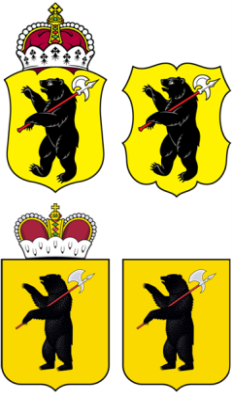 ЯРОСЛАВСКАЯ ОБЛАСТНАЯ ДУМА Д Е П У Т А ТЯРОСЛАВСКОЙ ОБЛАСТНОЙ ДУМЫ седьмого созыва  (2018-2023)«_____» __________________2021 Г.                                                                                 №_____________На основании статьи 27 Устава Ярославской области вносим на рассмотрение Ярославской областной Думы в качестве законодательной инициативы поправку к проекту закона Ярославской области «О внесении изменений в Закон Ярославской области «Об областном бюджете на 2021 год и на плановый период 2022 и 2023 годов», внесенному Губернатором Ярославской области 05.02.2021 вх. №247, следующего содержания:Перераспределить расходы областного бюджета на 2021 год по Государственной программе (код целевой классификации 39.0.00.00000) «Местное самоуправление в Ярославской области», предусмотрев субсидию (код целевой классификации 39.6.01.75350) на реализацию мероприятий инициативного бюджетирования на территории Ярославской области (поддержка местных инициатив)Гаврилов-Ямскому муниципальному району, в том числе:для муниципального общеобразовательного учреждения «Великосельская средняя школа Гаврилов-Ямского муниципального района» по адресу: с. Великое, ул. Некрасовская, д.№ 1, корпус 3 на сумму 499 996 (четыреста девяносто девять тысяч девятьсот девяносто шесть) рублей на ремонт санитарных комнат и системы канализации; для муниципального общеобразовательного бюджетного учреждения «Шопшинская средняя школа Гаврилов-Ямского муниципального района» по адресу: с. Шопша, ул. Центральная, д.№ 5 на сумму 749 994 (семьсот сорок   девять тысяч девятьсот девяносто четыре) рубля на ремонт коридора;для муниципального общеобразовательного учреждения «Средняя школа №1» по адресу: г. Гаврилов-Ям, Юбилейный проезд, д.№ 5 на сумму 599 980 (пятьсот девяносто девять тысяч девятьсот восемьдесят) рублей на замену оконных блоков в здании;для муниципального общеобразовательного бюджетного учреждения «Средняя школа №2 имени Д.В. Крылова» по адресу: г. Гаврилов-Ям, ул. Калинина, д.№ 4 на сумму 499 998 (четыреста девяносто девять тысяч девятьсот девяносто восемь) рублей на ремонт полов;для муниципального общеобразовательного учреждения «Средняя школа №3 г. Гаврилов-Яма» по адресу: г. Гаврилов-Ям, ул. Чернышевского, д.№ 1 на сумму 499 998 (четыреста девяносто девять тысяч девятьсот девяносто восемь) рублей на ремонт коридора первого этажа в здании;для муниципального общеобразовательного учреждения «Средняя школа №6» по адресу: г. Гаврилов-Ям, ул. Кирова, д.№ 13 на сумму 349 996 (триста сорок девять тысяч девятьсот девяносто шесть) рублей на устройство баскетбольной площадки на территории школы;для муниципального дошкольного образовательного учреждения «Детский сад №6 «Ленок» по адресу: г. Гаврилов-Ям, ул. Менжинского, д.№ 60 на сумму 499 998 (четыреста девяносто девять тысяч девятьсот девяносто восемь) рублей на ремонт электропроводки и замену освещения;для муниципального учреждения культуры «Дом культуры» Гаврилов-Ямского муниципального района по адресу: г. Гаврилов-Ям, ул. Клубная, д.1 на сумму 399 996 (триста девяносто девять тысяч девятьсот девяносто шесть) рублей на ремонт фасада здания;городскому поселению Гаврилов-Ям на сумму 700 000 (семьсот тысяч) рублей на поставку и установку спортивного оборудования и устройство искусственного покрытия по адресу: г. Гаврилов-Ям, Юбилейный проезд, д. №11, ул. Седова, д. №31за счет уменьшения на указанную сумму нераспределенных средств по Субсидии на реализацию мероприятий инициативного бюджетирования на территории Ярославской области (поддержка местных инициатив).Внести соответствующие изменения в приложения к законопроекту.Обоснование поправки:Поправки подготовлены на основании многочисленных обращений органов местного самоуправления, образовательных организаций, учреждений дополнительного образования и жителей Гаврилов-Ямского муниципального района.Н.И. Бирук                                                                               П.В. Исаев